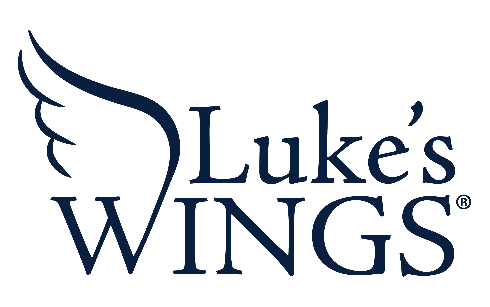 Luke’s Wings Virtual Heroes Walk to FlyThank You Email TemplateAfter your campaign is finished, it’s important to individually thank each of your donors and let them know how much their support meant to you. This template will be available on our site to send out to your donors.Dear [NAME], The Heroes Walk to Fly event has wrapped up, but the impact of your contribution lives on. I am humbled and very grateful for the support you have shown me as I virtually walked this past month in solidarity with our injured heroes. With your support, I have raised [$X] to help Luke’s Wings provide complimentary airfare to wounded, ill and injured service members and their loved ones during recovery and rehabilitation. I encourage you to follow Luke’s Wings on Facebook, Instagram, and Twitter to stay up to date on their work, and I thank you again for your generous support. Sincerely, [NAME]